                   Church DirectoryStaff 	Pastor 		 	Rev. Bruce Brown	Office Administrator		Dot Snyder		Preschool Director		Isabelle Dontsop 	Church Treasurer 		Earl Dove	Music Coordinator		Brian Dove 	Flower Coordinator		Isabelle Dontsop  Ruling EldersFred Entrekin          3/24	    Elder Brian Dove	              9/24	    Elder – Session ClerkT. R. Hunter 	    InactiveJoe Strube			    Elder EmeritusDeacons	Earl Dove 	             10/23	       Finance 	Johnny Wallace      3/24	   Property	Raymond Wilson    3/24	   Ushers, Property	Ron Richmond        9/24	   Mercy    Missionaries 	Larry and Sandra Rockwell–MTW     	Huaraz, Peru	Bill and Susan Carr – MTW       		Sioux Indians, MN Michael and Lindie Wadhams-MTW	Lummi Indians, WAShaun and Becky Hurrie – MTW      	South AfricaFrank and Sheree Newell – MTW 	Middle East   	Will and Martha Faires – Myanmar, Burma - Equipping LeadersAndrew Goyzueta – RUF Davidson College                                           Need to Reach Us?                   Rev. Bruce Brown …………………………	christshousehold@yahoo.com  	                                              	704-698-8009 cell	                                             	704-875-1182 ext. 6 church 	       	                                             	Isabelle cell 980-248-9306                   E-mail……………………….…..................	director@prosperitypreschoChurch                                      Office…………………..……………………..…	704-875-1182 Ext. 4E-mail……………..…………..…………..……	email@prosperitychurch.orgWebsite…………………………………………	WWW.prosperitypca.com Church Office Hours………..………..….	Tues.-Fri. 8:00 AM-12:30 PMWelcome to Prosperity Church Service!We warmly welcome you to the Prosperity Church Worship Service. We are honored to share this morning service with you as we worship God's risen Son. May you know the love of God and feel His presence, for you are special to the Lord, and to us. We pray that God will touch your life during the service, and that you will know His peace.   Welcome Helen Rifas Helen Rifas is principal harpist of the Winston-Salem, Greensboro, Salisbury and Western Piedmont symphonies.  She has performed with many choral and operatic organizations and served as guest accompanist for many church choirs throughout the area.  She is adjunct harp instructor at Wake Forest University and teaches Suzuki and traditional harp lessons to students of all ages.                       Welcome Ginger WyrickGinger Wyrick, our pianist today, is on faculty at UNC Charlotte in the music department. She has served the local church for over 30 years in music ministry and remains active as a liturgical arts consultant, choir director, and organist. She has authored several books and periodicals on music and curriculum development. She and her husband, Richard, live in Highland Creek. CommunionSince we will be partaking of Communion today, it is good  for us to listen to God's Word in 1 Corinthians 11:26-29, telling us to do a self-preparation examination before taking Communion:"For whenever you eat this bread and drink this cup, you proclaim the Lord’s death until he comes. So then, whoever eats the bread or drinks the cup of the Lord in an unworthy manner will be guilty of sinning against the body and blood of the Lord. Everyone ought to examine themselves before they eat of the bread and drink from the cup. For those who eat and drink without discerning the body of Christ eat and drink judgment on themselves."                         Sunday School Our Sunday School Kick-Off is Sunday, July 31 at 9:00 AM. We will meet our teachers. Come for Breakfast and a time of fellowship. Invite your friends! Everyone is invited there will be plenty of food.                         Stated General Assembly ReportPastor Bruce and Brian will give a report on the 49th Stated General Assembly of the PCA on July 24th at 9:00 AM in the sanctuary.  Plan to attend so that you can get an overview of the actions of the assembly and find out more about the growth of the Presbyterian Church in America.  Officer’s Training Class. We are skipping a week and changing the time:  Our next meeting will be Wednesday, July 20th, at 6:00PM in the pastor's study. Inquirer’s Class. This Sunday will be our last class. We will plan to have another class in the Fall.    Pray for Our Missionaries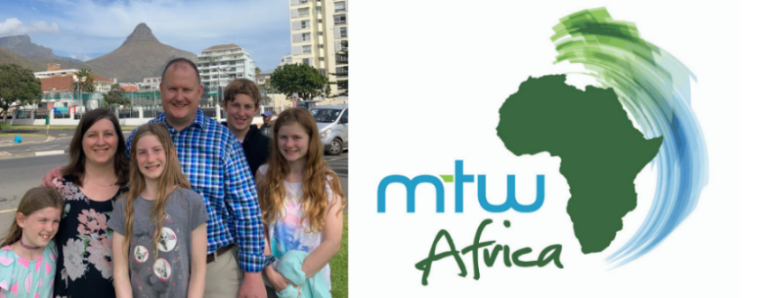        Shaun and Becky Hurrie and Children               Cape Town, South AfricaShaun and Becky joined the MTW South African team in Cape Town. Shaun’s role is to teach in the Christian Leadership Program for the Bible Institute of South Africa and serve directly in an area township church plant.Shaun preaches at the Congregation Church and at Hope City East. Please pray for the clarity of God’s Word and the power of God’s Spirit to work mightily. Pray for the CLP students in the new term as they begin another class and a fresh commitment to study God’s Work in the midst of working a  job. Pray for many to be able to attend the in-person class each week. Pray as Shaun continues co-teaching the MED class at BI and will also prep for a semester class (July to October) at BI on the Synoptic gospels.Please pray that God will transform South Africa from the grip of false teaching as strong disciples are made. Shaun and Becky.                                                                                                          Church Calendar    July 10, Sun.	Worship Service 10:00 AM    July 10, Sun.	Inquirers Class 9:00 AM	  July 12, Tue.	Trail Life 7:00 PM    July 20, Wed.	Officer’s Training Class 6 PM    July 24, Sun.	Pastor Bruce to give PCA report 9 AM                                                      Church Families for PrayerSunday, July 10	 Olive McNeillMonday, July 11 	 Joanne PerryTuesday, July 12	 Ron and Lucille RichmondWednesday, July 13	 Danny and Vicki RobbinsThursday, July 14	 Joel and Shelley Ross  Friday, July 15    	 Sandy SmithSaturday, July 16  	 Joe Strube Pollyanna - Anyone interested in participating in Pollyanna (secret sisters) please contact Lucy Richmond at (704) 345-2250 by July 17.  Trail Life, Our younger Trailmen (5-10) are taking a break over the summer. The Navigators and Adventurers (11-17) continue to meet each Tuesday at 7:00PM in the Gym.  * Cathee Griffin - Please pray for Cathee. She needs our prayers.*  Brenda Anderson has been sick for several weeks. Please continue praying for her.        We will provide a Meal Train for Brenda next week. See Myra or Lucy.  * Josie Barbee is feeling much better, and has moved to an assisted living center, Ranson Ridge Assisted Living, 13910 Hunton Lane, Huntersville, NC 28078, 704-897-2723.  She asks that everyone continue to pray for her.  * Brenda Myers has improved and is now at home. She is not walking very well and must use a walker. Her daughter, Sherrie, and Polly Dove are taking care of her.  *	JoAnne Perry is now at home (10001 John Adams Road, Charlotte, NC 28262). Pray for God's strength for JoAnne and granddaughter Melanie.Online Worship ServiceProsperity’s online Worship Service is available, and is on our Facebook Page - Prosperity Presbyterian Church at 10 AM. To view the service through our website check out https://www.prosperitypca.com/worship-services  or listen to the sermon audio at “The Restoration of the King” Prosperity PCA                              Please pray for the people in Ukraine.